AngolaAngolaAngolaAngolaFebruary 2027February 2027February 2027February 2027MondayTuesdayWednesdayThursdayFridaySaturdaySunday1234567Liberation Day891011121314Shrove Tuesday1516171819202122232425262728NOTES: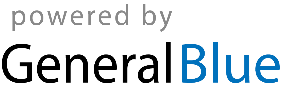 